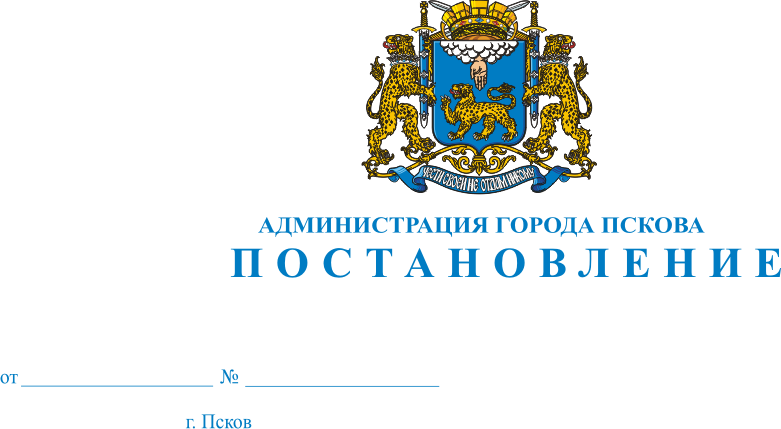 О внесении изменения в Постановление Администрации города Пскова от     13 мая 2015 г. № 1053 «Об утверждении Порядка оплаты расходов на долевое финансирование работ по установке общедомовых приборов учета коммунальных ресурсов в многоквартирных домах, в части муниципальных жилых помещений в муниципальном образовании «Город Псков» В соответствии с Бюджетным кодексом Российской Федерации, руководствуясь статьей 30 Жилищного кодекса  Российской Федерации, статьями 32, 34, Устава муниципального образования «Город Псков», Администрация города ПсковаПОСТАНОВЛЯЕТ: 1. Внести в Постановление Администрации города Пскова от 13 мая 2015 г. № 1053 «Об утверждении Порядка оплаты расходов на долевое финансирование работ по установке общедомовых приборов учета коммунальных ресурсов в многоквартирных домах, в части муниципальных жилых помещений в муниципальном образовании «Город Псков» следующее изменение:1) Приложение «Порядок  оплаты расходов на долевое финансирование работ по установке общедомовых приборов учета коммунальных ресурсов в многоквартирных домах, в части муниципальных жилых помещений в муниципальном образовании «Город Псков» дополнить разделом 4 следующего содержания: «4. Ответственность сторон и порядок контроля за предоставлением субсидии 1.В случае установления фактов необоснованной оплаты расходов на долевое финансирование работ по установке общедомовых приборов учета коммунальных ресурсов в многоквартирных домах, главный распорядитель бюджетных средств принимает решение о возврате необоснованно полученных средств в бюджет города Пскова в полном объеме и в течение 5 рабочих дней со дня его принятия письменно уведомляет об этом получателя средств. 2. Получатель средств обязан в течение 20 рабочих дней со дня получения уведомления, указанного в пункте 1 настоящего раздела, перечислить необоснованно полученные средства в бюджет города Пскова.3. В случае не перечисления получателем необоснованно полученных средств в полном объеме в срок, предусмотренный пунктом 2 настоящего раздела, указанные средства взыскиваются в судебном порядке.».	   2. Настоящее Постановление вступает в силу с момента его официального опубликования.	   3. Опубликовать настоящее Постановление в газете «Псковские новости» и разместить на официальном сайте муниципального образования «Город Псков» в  сети «Интернет».	   4. Контроль за исполнением настоящего Постановления возложить на заместителя Главы Администрации города Пскова Е.Н. Жгут.Глава Администрации города Пскова                                                                                        А. Н. Братчиков